Российская Федерация, Нижегородская область, городской округ город Кулебаки,  с. Ломовка, ул. Пионерская,                       з/у 25 (площадью 1059 кв.м.),                                                       з/у 31 (площадью 1000 кв.м.)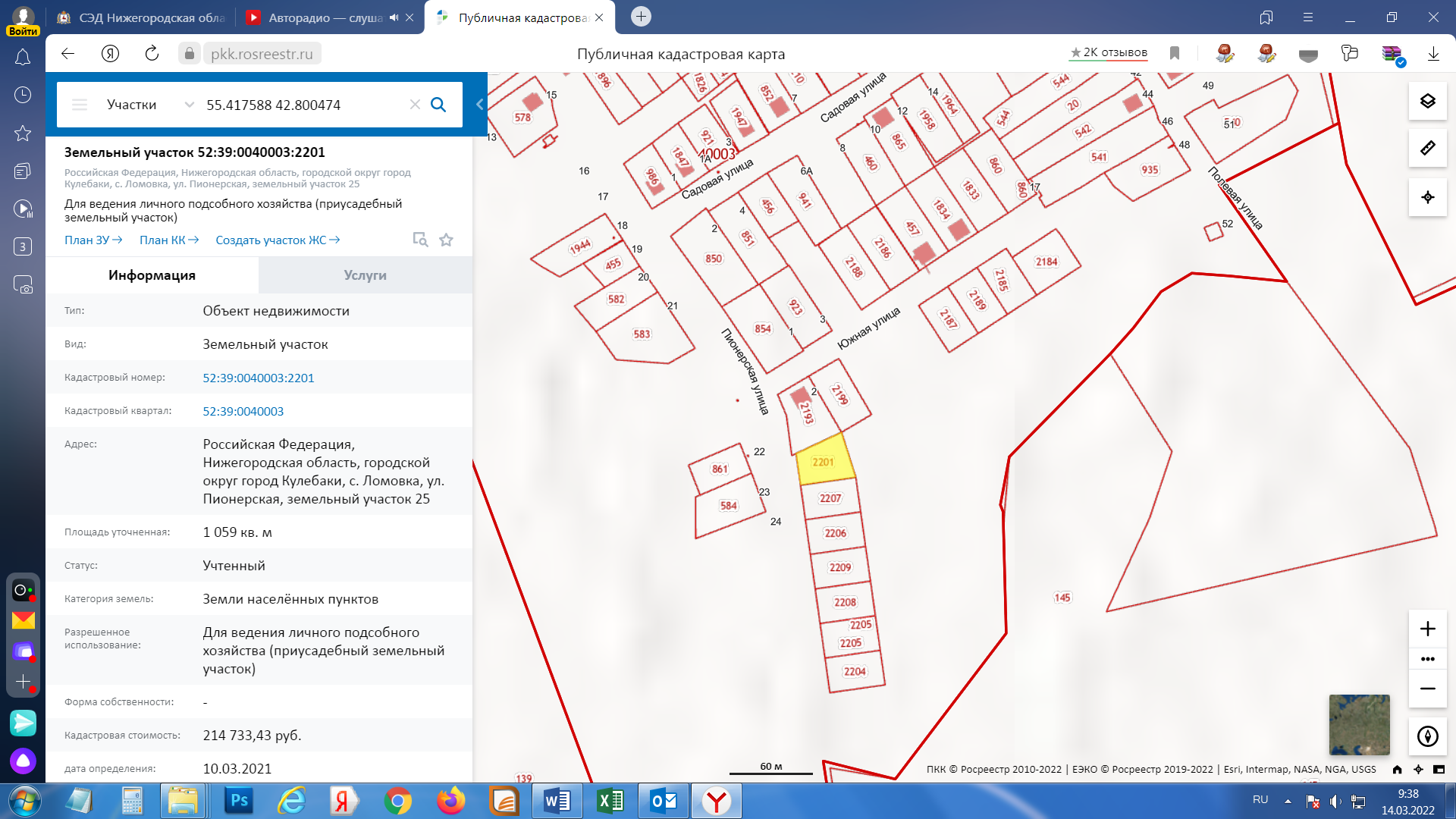 Российская федерация, Нижегородская область городской округ город Кулебаки, с. Саваслейка, ул. Прогонная, з/у 53 площадью 1406 кв.м.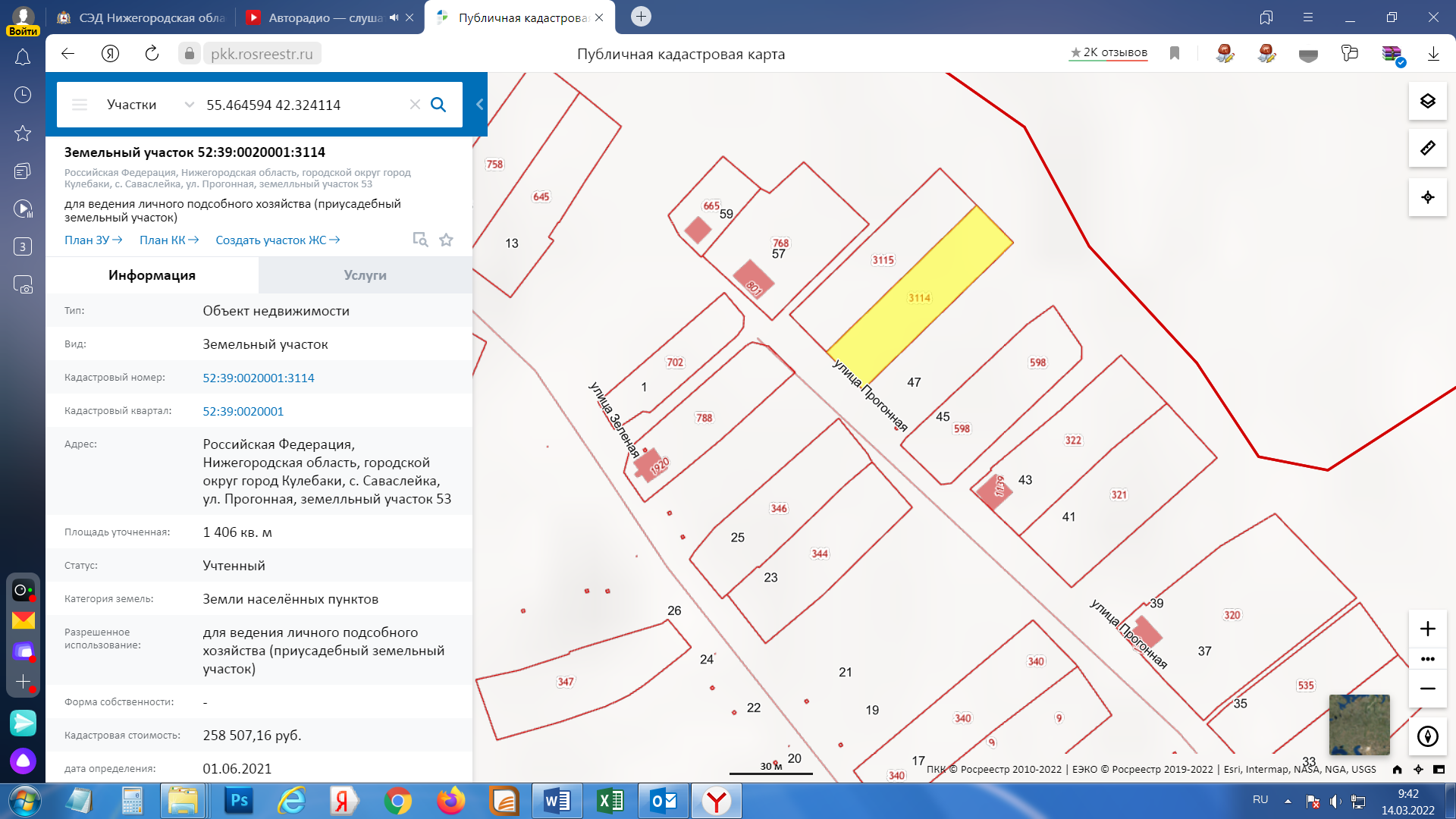 